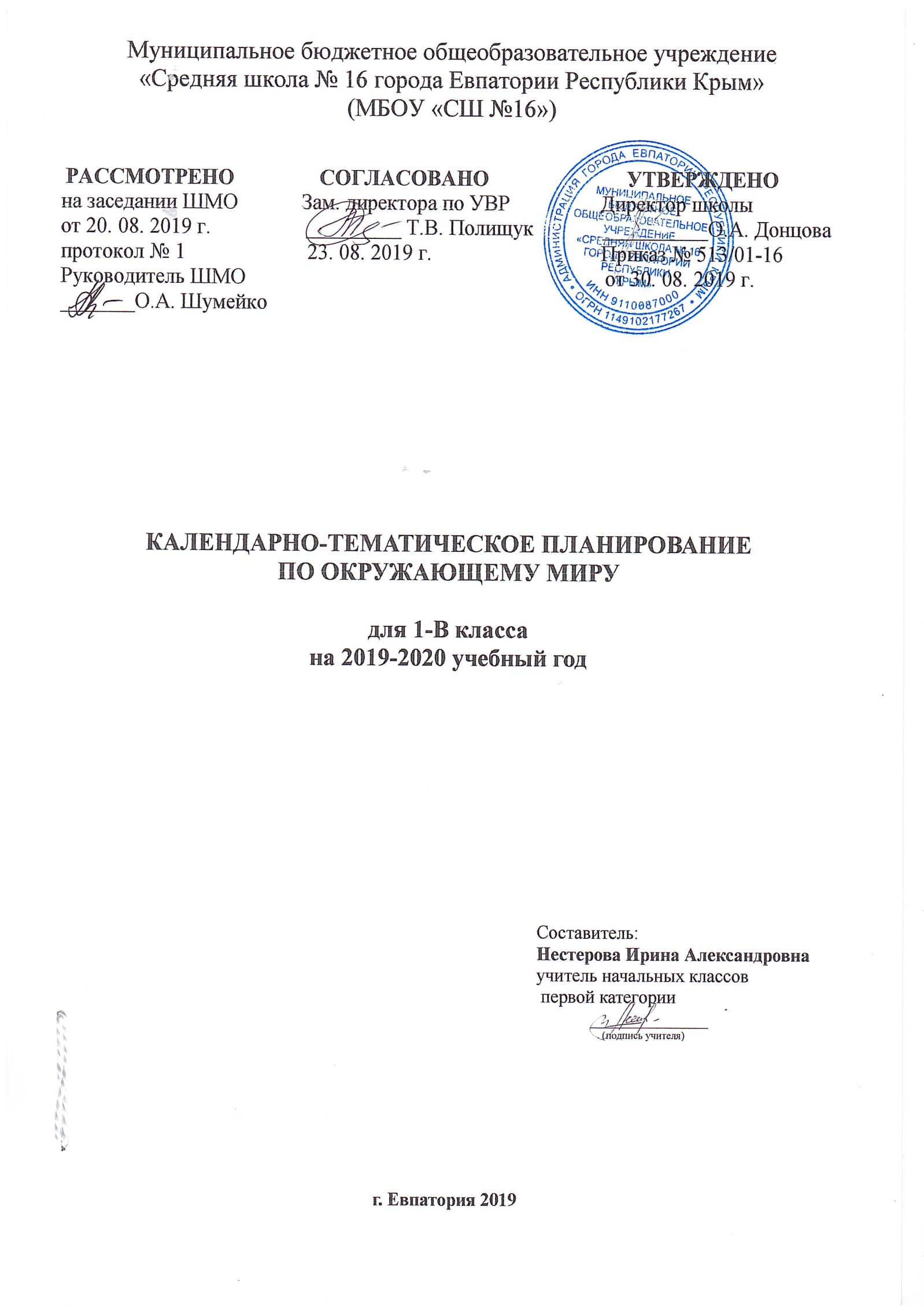 № п/п№ п/пДатаДатаТема урокапланфактпланфактТема урока1. Введение (1 ч)1. Введение (1 ч)1. Введение (1 ч)1. Введение (1 ч)1. Введение (1 ч)103.09Мир вокруг нас, его многообразие. Экскурсия «Знакомство со школой. Дорога от дома к школе. Правила безопасности в пути». ТБ.2. Что и кто? (20 ч)2. Что и кто? (20 ч)2. Что и кто? (20 ч)2. Что и кто? (20 ч)2. Что и кто? (20 ч)205.09Что такое Родина?310.09Что мы знаем о народах России?412.09Что мы знаем о Москве?517.09Проект «Моя малая Родина».619.09Что у нас над головой?724.09Что у нас под ногами? Практическая работа № 1. «Знакомство с разнообразием камней». ТБ.826.09Что общего у разных растений? Практическая работа № 2. «Знакомство со строением растений». ТБ901.10Что растет на подоконнике? Практическая работа № 3. «Знакомство с комнатными растениями». ТБ.1003.10Что растет на клумбе? Практическая работа № 4. «Знакомство с растениями цветника». ТБ.1108.10Что это за листья? Практическая работа № 5. «Знакомство с лиственными деревьями, их распознавание по листьям». ТБ.1210.10Что такое хвоинки? Практическая работа № 6. «Знакомство с хвойными деревьями, их распознавание по хвоинкам». ТБ.1315.10Кто такие насекомые?1417.10Кто такие рыбы?1522.10Кто такие птицы? Практическая работа № 7. «Знакомство со строением пера птицы». ТБ.1624.10Кто такие звери? Что такое зоопарк? Практическая работа № 8. «Знакомство с разнообразием зверей и их распознавание с помощью атласа-определителя». ТБ.1729.10Что окружает нас дома?1807.11Что умеет компьютер?1912.11Что вокруг нас может быть опасным?2014.11На что похожа наша планета?2119.11Обобщение. Презентация проекта «Моя малая Родина»3. Как, откуда и куда? (12 ч)3. Как, откуда и куда? (12 ч)3. Как, откуда и куда? (12 ч)3. Как, откуда и куда? (12 ч)3. Как, откуда и куда? (12 ч)2221.11Как живет семья? Проект «Моя семья».2326.11Откуда в наш дом приходит вода и куда она уходит? Практи-ческая работа № 9. «Знакомство с приемами очистки воды». ТБ.2428.11Откуда в наш дом приходит электричество? Практическая работа № 10. «Сбор простейшей электрической цепи». ТБ.2503.12Как путешествует письмо?2605.12Куда текут реки? Практическая работа № 11. «Рассматривание морской соли и «изготовление» морской воды». ТБ.2710.12Откуда берутся снег и лед? Практическая работа № 12. «Изучение свойств снега и льда». ТБ.2812.12Как живут растения? Практическая работа № 13. «Отработка простейших приемов ухода за комнатными растениями». ТБ.2917.12Как живут животные?3019.12Как зимой помочь птицам? Практическая работа № 14. «Изготовление простейшей кормушки для птиц». ТБ.3124.12Откуда берется и куда девается мусор?  Практическая работа №15. «Сортировка мусора по характеру материала». ТБ.3226.12Откуда в снежках грязь? Практическая работа № 16.«Иссле-дование  снега на наличие загрязнений». ТБ.33Обобщение. Презентация проекта «Моя семья».4. Где и когда? (11 ч)4. Где и когда? (11 ч)4. Где и когда? (11 ч)4. Где и когда? (11 ч)4. Где и когда? (11 ч)34Когда учиться интересно? 35Проект «Мой класс и моя школа».36Когда придет суббота?37Когда наступит лето?38Где живут белые медведи? Практическая работа № 17. «Поиск и показ на глобусе Северного Ледовитого океана и Антаркти-ды». ТБ.39Где живут слоны? Практическая работа № 18. «Поиск и показ на глобусе экватора и жарких районов Земли». ТБ.40Где зимуют птицы?41Когда появилась одежда?42Когда изобрели велосипед?43Когда мы станем взрослыми?44Обобщение. Презентация  проекта «Мой класс и моя школа».5. Почему и зачем? (22 ч)5. Почему и зачем? (22 ч)5. Почему и зачем? (22 ч)5. Почему и зачем? (22 ч)5. Почему и зачем? (22 ч)45Почему Солнце светит днем, а солнце ночью?46Почему Луна бывает разной?47Почему идет дождь и дует ветер?48Почему звенит звонок? Практическая работа № 19. «Исследовать возникновение и распространение звуков». ТБ.49Почему радуга разноцветная?50Почему мы любим кошек и собак? Проект «Мои домашние  питомцы». Практическая работа № 20. «Знакомство с предметами ухода за кошкой и собаками и их назначением». ТБ.51Почему мы не будем рвать цветы и ловить бабочек?52Почему в лесу мы будем соблюдать тишину?53Зачем мы спим ночью?54Почему нужно есть много овощей и фруктов?55Почему нужно чистить зубы и мыть руки? Практическая работа № 21. «Знакомство с правилами гигиены». ТБ.56Зачем нам телефон и телевизор?57Зачем нужны автомобили?58Зачем нужны поезда?59Зачем строят корабли?60Зачем строят самолеты?61Почему в автомобиле и поезде нужно соблюдать правила безопасности?62Почему на корабле и в самолете нужно соблюдать правила безопасности?63Зачем люди осваивают космос?64Почему мы часто слышим слово «экология»?65 Итоговая контрольная работа. Презентация проекта «Мои домашние питомцы».66Итоговый урок за год. Что узнали? Чему научились?